ИНФОРМАЦИЯ ЗА УСЛОВИЯТА И РЕДА ЗА ПОДАВАНЕ НА СИГНАЛИ В ИНСТИТУТ ПО ФИЗИОЛОГИЯ НА РАСТЕНИЯТА И ГЕНЕТИКА-БАН (ИФРГ-БАН) по Закона за защита на лицата, подаващи сигнали или публично оповестяващи информация за нарушения (ЗЗЛПСПОИН )Лица, на които се предоставя защитата по ЗЗЛПСПОИНработник, служител или друго лице, което полага наемен труд в ИФРГ, независимо от характера на работата, от начина на заплащането и от източника на финансирането;лице, което полага труд без трудово правоотношение и/или упражнява свободна професия и/или занаятчийска дейност, в контекста на правоотношенията с ИФРГ;З.        доброволец или стажант в ИФРГ;съдружник, акционер, едноличен собственик на капитала, член на управителен или контролен орган на търговско дружество, член на одитния комитет на предприятие, имащо, имало или което е в процес на встъпване в правоотношения с ИФРГ;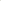 лице, което работи за физическо или юридическо лице, негови подизпълнители или доставчици, което е в правоотношения с ИФРГ;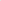 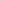 кандидат за работа, участвал в конкурс или друга форма на подбор за постьпване на работа в ИФРГ и получил в това качество информация за нарушение;работник, или служител, когато информацията е получена в рамките на трудово  правоотношение с ИФРГ, което е прекратено към момента на подаване на сигнала или на публичното оповестяване;обучаваните в ИФРГ студенти, докторанти, специализанти, както и кандидатите за такива;всяко друго лице, което подава сигнал за нарушение в ИФРГ, станало му известно в работен контекст.ІІ. Лицата могат да подадат сигнал или публично да оповестят информация, отнасящи се за:1. нарушения на българското законодателство или на посочените в приложението към закона актове на Европейския съюз в областта на:а) обществените поръчки;б) финансовите услуги, продукти и пазари и предотвратяването на изпирането на пари и финансирането на тероризма;в) безопасността и съответствието на продуктите;г) безопасността на транспорта;д) опазването на околната среда;е) радиационната защита и ядрената безопасност;ж) безопасността на храните и фуражите, здравето на животните и хуманното отношение към тях;з) общественото здраве;и) защитата на потребителите;к) защитата на неприкосновеността на личния живот и личните данни;л) сигурността на мрежите и информационните системи;2. нарушения, които засягат финансовите интереси на Европейския съюз по смисъла на чл. 325 от Договора за функционирането на Европейския съюз и допълнително уточнени в съответните мерки на Съюза;3. нарушения на правилата на вътрешния пазар по смисъла на чл. 26, параграф 2 от Договора за функционирането на Европейския съюз, включително правилата на Европейския съюз и българското законодателство относно конкуренцията и държавните помощи;4. нарушения, свързани с трансгранични данъчни схеми, чиято цел е да се получи данъчно предимство, което противоречи на предмета или на целта на приложимото право в областта на корпоративното данъчно облагане;5. извършено престъпление от общ характер, за което лице по чл. 5 е узнало във връзка с извършване на своята работа или при изпълнение на служебните си задължения.6. нарушения на българското законодателство в областта на:1. правилата за заплащане на дължими публични държавни и общински вземания;2. трудовото законодателство;3. законодателството, свързано с изпълнението на държавна служба.ІІІ. Как да подадете сигнал до ИФРГ чрез канала за вътрешно подаване?ИФРГ-БАН осигурява подаването на сигнали по ЗЗЛПСПОИН писмено, включително чрез електронна поща, или устно. За подаване на писмен сигнал може да използвате образеца на Формуляр за регистриране на сигнал за подаване на информация за нарушения съгласно ЗЗЛПСПОИН, като попълните само Част I – V включително, положите саморъчен подпис и депозирате или изпратите по пощата попълнения формуляр на адрес: гр. София, ул.“ Акад. Георги Бончев“, бл. 21, като изрично отбележите върху плика „Канал за вътрешно подаване на сигнали“. В срок от 7 дни след получаването на сигнала служител, отговарящ за разглеждането му, ще потвърди получаването и ще Ви предостави информация за регистриране на сигнала и неговия регистрационен номер и дата. Всяка следваща информация или комуникация във връзка със сигнала се прилага към същия регистрационен номер. За подаване на сигнал чрез електронна поща може да използвате образеца на Формуляр за регистриране на сигнал за подаване на информация за нарушения съгласно ЗЗЛПСПОИН, като попълните само Част I – V включително, подпишете с квалифициран електронен подпис (КЕП) и изпратите на адрес: signali-ifrg@bio21.bas.bg В срок от 7 дни след получаването на сигнала служител, отговарящ за разглеждането му, ще потвърди получаването и ще Ви предостави информация за регистрирането на сигнала - неговия регистрационен номер и дата. Всяка следваща информация или комуникация във връзка със сигнала се прилага към същия регистрационен номер. Устно подаване на сигнал се осъществява на място в административната сграда на ИФРГ-БАН на адрес: гр. София, ул. „Акад. Георги Бончев“, бл.21. Следва да имате предвид, че: По анонимни сигнали или сигнали, отнасящи се до нарушения, извършени преди повече от две години, не се образуват производства. Не се разглеждат регистрирани сигнали, които не попадат в обхвата на ЗЗЛПСПОИН и съдържанието на които не дава никакви основания да се приемат за правдоподобни. Регистрирани сигнали, съдържащи очевидно неверни или заблуждаващи твърдения за факти, се връщат с указание към сигнализиращото лице за коригиране на твърденията и за отговорността, която носи за набедяване по чл. 286 от Наказателния кодекс.ІV. Как обработваме личните Ви данни във връзка с подадени сигнали за нарушения по ЗЗЛПСПОИН? Администратор на личните данни: Институт по физиология на растенията и генетика -БАН, адрес: гр. София , ул. „Акад. Георги Бончев“, бл. 21. Цели на обработване на личните данни в сигналите за нарушения Личните данни се обработват за целите на осигуряването на защитата на лицата, които подават сигнали или публично оповестяват информация за нарушения на българското законодателство или на актовете на Европейския съюз, станала им известна при или по повод изпълнение на трудовите им задължения или в друг работен контекст по смисъла на ЗЗЛПСПОИН, както и за изпълнение на съответните законови задължения. Правно основание за обработване на личните данни Личните Ви данни се обработват на основание чл. 6, пар. 1, б. „в“ от Регламент (ЕС) 2016/679 (Общ регламент относно защитата на данните) във връзка със задълженията, които произтичат от Закона за защита на лицата, подаващи сигнали или публично оповестяващи информация за нарушения. Получатели на личните данни Достъп до личните данни, съдържащи се в сигналите за нарушения, имат служителите, отговарящи за разглеждането на сигналите, определени за ИФРГ-БАН. Разкриването на самоличността на лицата и на информацията, свързана с подадените сигнали за нарушения, се допуска само при условията на чл. 31 от ЗЗЛПСПОИН, а именно: 1. При изрично писмено съгласие на сигнализиращото лице. Изричното писмено съгласие се подава писмено или в електронна форма пред служител, отговорен за разглеждането на сигнала; или 2. Когато това е необходимо и пропорционално задължение, наложено от българското законодателство или от правото на Европейския съюз, в контекста на разследвания от национални органи или на съдебни производства, включително с оглед на гарантиране правото на защита на засегнатото лице. В тези случаи сигнализиращото лице се уведомява за необходимостта от разкриването с писмено уведомление от служител, отговорен за разглеждане на сигнала, което се мотивира. Сигнализиращото лице не се уведомява, когато с това се застрашава разследването или съдебното производство. Личните данни не се предават в трета държава или международна организация. Ако възникне правно задължение за предаване на данните, ИФРГ-БАН ще информира сигнализиращите лица преди предаването и ще представи приложимите за конкретния случай мерки, които гарантират адекватността на защитата на личните данни. Срок за съхранение на личните данни Личните данни се съхраняват в срок, който се определя при отчитане на следните критерии: 1. времето за извършване на проверката по сигнала, 2. времето, необходимо за по-нататъшни разследвания и 3. времето за съхранение на сигнала съгласно чл. 18, ал. 2, т. 9 от ЗЗЛПСПОИН. Значение на предоставените лични данни Предоставянето на личните Ви данни за целите на подаване на сигнали за нарушение е задължително изискване, а непредоставянето на данните и подаването на анонимни сигнали е пречка да се образува производство по сигнала, както е предвидено в чл. 9, т. 1 от ЗЗЛПСПОИН. Права на субектите на данни При обработване на личните Ви данни разполагате с правата по Регламент (ЕС) 2016/679, които може да упражните по реда, посочен в общата ни информация за защита на личните данни. В допълнение към посочените в Регламент (ЕС) 2016/679 права имате и следните права, предвидени в ЗЗЛПСПОИН: да прецените дали желаете да подпишете документирания устен сигнал (чл. 15, ал. 3 от ЗЗЛПСПОИН); да бъдете информиран за получаването на сигнала в срок от 7 дни след получаването (чл. 16, т. 1 от ЗЗЛПСПОИН); да получите информация за процедурите за външно подаване на сигнали към Комисията за защита на личните данни (КЗЛД), в качеството ѝ на централен орган за външно подаване на сигнали, а когато е уместно – към институциите, органите, службите и агенциите на Европейския съюз (чл. 16, т. 5 от ЗЗЛПСПОИН); да бъдете информиран за препращането на сигнала Ви до КЗЛД при необходимост от предприемане на действия от нейна страна (чл. 16, т. 11, б. „г“ от ЗЗЛПСПОИН); да Ви бъде предоставена обратна информация за предприетите действия, окончателните резултати от проверката по сигнала, заедно с мотивите (чл. 16, т. 4 във вр. с чл. 17, ал. 1, т. 4 от ЗЗЛПСПОИН).